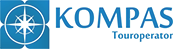 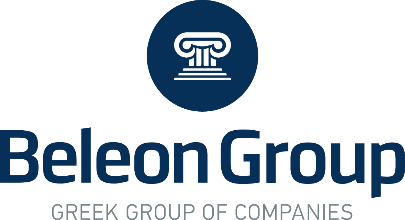 Программа рекламного в Грецию, о.Крит из Нур-Султана   02/06 Алматы-Ираклион Flight KC575 arr 15:20                                       09/06 Ираклион-Алматы Flight KC576 dep 16:20- Компания оставляет за собой право вносить изменения в программе;- Участники информационного тура обязаны при себе иметь визитные карточки.- Участники информационного тура обязаны пройти полную инспекцию, при невыполнении работы принимающая компания имеет права выставить штраф в размере суточного проживания каждого отеля.ВАЖНО: НОРМЫ БАГАЖАПассажиры Эконом класса могу провозить багаж не более 23 кг, а также ручную кладь 8 кг За провоз багажа сверх установленной нормы бесплатного провоза, взимается дополнительная плата по тарифу, установленному перевозчиком. Перевозчик имеет право отказать туристу в перевозе багажа, вес или объем которого не соответствуют установленным нормам.Встречающая компания – LUXURY TRAVEL DMCПосле прохождения паспортного и таможенного контроля, при выходе из здания аэропорта Вас будут ожидать представители принимающей компании с табличкой «KOMPAS»02.06.2022четвергПрилет на остров Крит, встреча с представителем принимающей компании LUXURY TRAVEL DMC. Check in at Nana Golden Beach Dinner at the Hotel 03.06.2022пятницаЗавтрак в отеле Nana Golden Beach   5*.Inspection of:Nana Golden Beach at 09:30 Nana Princess Suites, Villas & Spa at 10:30 Abaton Island Resort 11:45 Creta Maris at 13:00 + Lunch Lyttos Beach at 15:30 Lyttos Mare at 16:30Back to the Hotel Nana Golden Beach to get restDinner at Nana Princess Suites & Villas   504.06.2022субботаЗавтрак в отеле Nana Golden Beach 5* and check out. Inspection of:Grecotel Meli Palace at 10:00 Kalimera Kriti at 11:00 Minos Beach Art Hotel at 12:30+ Lunch Minos Palace at 14:30 Wyndham Grand Crete Mirabello Bay at 15:30 MGallery Niko Seaside at 16:30 Candia Park & Village at 17:30 Check in & Dinner at Elounda Beach Hotel & Villas  5*.05.06.2022воскресеньеЗавтрак в отеле Elounda Beach Hotel & Villas  5*Inspection of:Inspection of Elounda Beach & Elounda Bay Palace at 10:00 Blue Palace at 12:30 + Lunch Cayo Exclusive Resort at 14:30 Domes of Elounda at 15:45 Размещение, свободное время и ужин в отеле Elounda Beach Hotel & Villas 5*06.07.2022понедельникЗавтрак в отеле Elounda Beach Hotel & Villas 5* & check out at 10:00 am.EXCURSION LASSITHICheck in at ELOUNDA MARE HOTEL RELAIS & CHATEAUX 5*Ужин в отеле ELOUNDA MARE HOTEL RELAIS & CHATEAUX 5*07.06.2022вторникЗавтрак в отеле ELOUNDA MARE HOTEL RELAIS & CHATEAUX 5*Inspections of:Elounda Mare/Elounda Peninsula & Porto Elounda staring at 10:00 amDaios Cove at 12:30 + LunchBlue Marine Resort at 15:00Free time in Agios Nikolaos CityDinner at Domes of Elounda Back to the Hotel of ELOUNDA MARE HOTEL RELAIS & CHATEAUX 5*.08.06.2022средаЗавтрак в отеле ELOUNDA MARE HOTEL RELAIS & CHATEAUX 5* check out at 10:00 am.Inspections of:Inspection of Ikaros Beach at 11:15  Inspection of Kernos at 12:15Inspection of Cretan Malia Park + lunch at 13:15 Check in at Grecotel Amirandes Exclusive Resort 5* Dinner at Grecotel Amirandes Exclusive Resort 5*09.06.2022четвергЗавтрак в отеле GRECOTEL AMIRANDES EXCLUSIVE RESORT 5* check out at 09:30 am.Inspections of:Inspection at Grecotel Amirandes at 10:00Inspection of  Athina Palace Resort & SPA at 11:30 Inspection of Agapi Beach + Lunch at 12:45Transfer to Heraklion Airport